Центром занятости населения Темрюкского района 23.09.2022 г. в рамках  краевой акции «Планета ресурсов» проведена ярмарка вакансий для школьников 9, 10 и 11 классов г. Темрюк и Темрюкского районаНа встречу с выпускниками  приехали 15  учреждений высшего и среднего профессионального образования из Темрюка, Анапы, Керчи, Новороссийска, Славянска-на-Кубани, Тихорецка и Краснодара. 350 школьников приняли участие в ярмарке вакансий учебных мест.Представители учебных заведений рассказали об имеющихся факультетах, специальностях и направлениях, правилах приема, сроках подачи документов. Представленный раздаточный материал сопровождался презентациями, видеороликами и мастер-классами, которые проводили студенты представленных учебных заведений. Сотрудниками центра занятости был организован познавательный квест, предложены тематические кроссворды и ребусы.  	Перед ребятами выступил депутат Темрюкского района, помощник депутата Госдумы  Фефелов Владимир Александрович, который рассказал будущим студентам, что одной из главных составляющих этапов жизни является  выбор профессии. Как правильно к нему подойти, привел примеры из собственного жизненного опыта.	Также с группами ребят  специалистом центра занятости проведена профориентационная игра: «Образ профессии», которая направлена на расширение кругозора в области мира профессий, пробуждение интереса к содержательным сторонам профессиональной деятельности.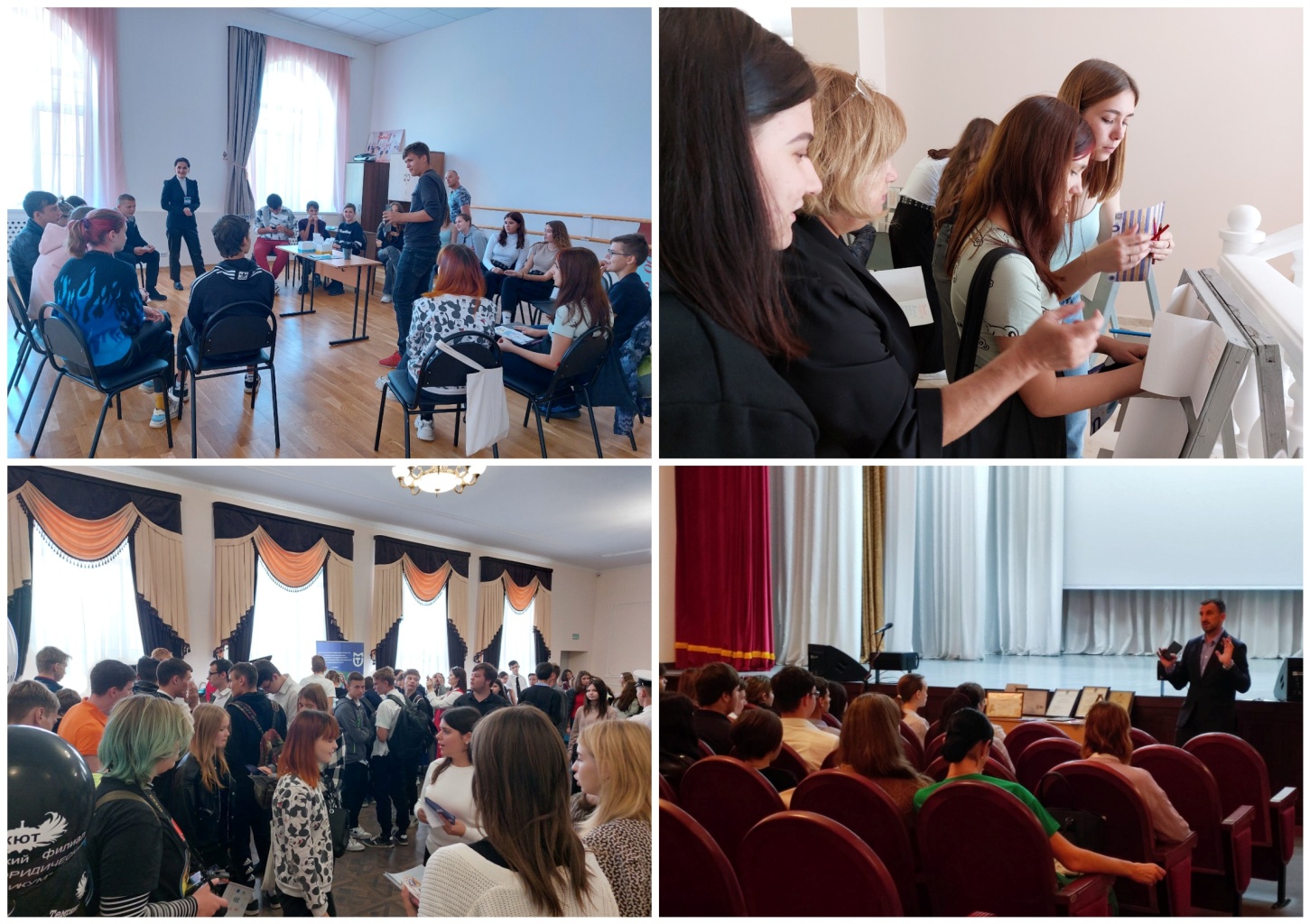 